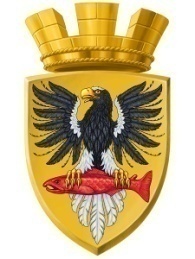 Р О С С И Й С К А Я  Ф Е Д Е Р А Ц И ЯКАМЧАТСКИЙ КРАЙП О С Т А Н О В Л Е Н И ЕАДМИНИСТРАЦИИ ЕЛИЗОВСКОГО ГОРОДСКОГО ПОСЕЛЕНИЯОт 03.09.2018 года                                                                                                            № 1332-п         г.ЕлизовоО размещении в федеральной информационной адресной системе сведений об адресах присвоенных объектам адресации – помещениям в многоквартирном жилом доме            № 3 по ул. Сопочная в г. Елизово	Руководствуясь ч.3 ст.5 и ч.3 ст.9 Федерального закона от 28.12.2013        № 443-ФЗ «О федеральной информационной адресной системе и о внесении изменений в Федеральный закон «Об общих принципах организации местного самоуправления в Российской Федерации», ст. 14 Федерального закона от 06.10.2003 № 131-ФЗ «Об общих принципах организации местного самоуправления в РФ», Уставом Елизовского городского поселения, Приказом Минфина России от 05.11.2015 № 171н «Об утверждении Перечня элементов планировочной структуры, элементов улично-дорожной сети, элементов объектов адресации, типов зданий (сооружений), помещений, используемых в качестве реквизитов адреса, и Правил сокращенного наименования адресообразующих элементов», в целях актуализации информации в федеральной информационной адресной системе,ПОСТАНОВЛЯЮ:1. Разместить в федеральной информационной адресной системе сведения об адресах, присвоенных объектам адресации - помещениям в многоквартирном жилом доме № 3 по ул. Сопочная в г. Елизово, ранее не размещенные в государственном адресном реестре, согласно приложению к настоящему постановлению.2. Направить данное постановление в федеральную информационную адресную систему для внесения сведений установленных данным постановлением.Управлению делами администрации Елизовского городского поселения опубликовать (обнародовать) настоящее постановление в средствах массовой информации и разместить в информационно-телекоммуникационной сети «Интернет» на официальном сайте администрации Елизовского городского поселения.Контроль за исполнением настоящего постановления возложить на руководителя Управления архитектуры и градостроительства администрации Елизовского городского поселения.ВрИО Главы администрации Елизовского городского поселения                                                    Д.Б. ЩипицынПриложение к постановлению администрации Елизовского городского поселенияот 03.09.2018 №1332 -пПомещение,с кадастровым номером 41:05:0101002:1971,с кадастровым номером 41:05:0101002:1971,с кадастровым номером 41:05:0101002:1971,с кадастровым номером 41:05:0101002:1971,Россия,Камчатский край,Камчатский край,Елизовский муниципальный район,Елизовский муниципальный район,Елизовский муниципальный район,Елизовский муниципальный район,Елизовское городское поселение,Елизовское городское поселение,Елизовское городское поселение,Елизово г.,Сопочная ул.,Сопочная ул.,д.3,кв.1.кв.1.кв.1.кв.1.кв.1.Помещение,с кадастровым номером 41:05:0101002:1972,с кадастровым номером 41:05:0101002:1972,с кадастровым номером 41:05:0101002:1972,с кадастровым номером 41:05:0101002:1972,Россия,Камчатский край,Камчатский край,Елизовский муниципальный район,Елизовский муниципальный район,Елизовский муниципальный район,Елизовский муниципальный район,Елизовское городское поселение,Елизовское городское поселение,Елизовское городское поселение,Елизово г.,Сопочная ул.,Сопочная ул.,д.3,кв.2.кв.2.кв.2.кв.2.кв.2.Помещение,с кадастровым номером 41:05:0101002:1973,с кадастровым номером 41:05:0101002:1973,с кадастровым номером 41:05:0101002:1973,с кадастровым номером 41:05:0101002:1973,Россия,Камчатский край,Камчатский край,Елизовский муниципальный район,Елизовский муниципальный район,Елизовский муниципальный район,Елизовский муниципальный район,Елизовское городское поселение,Елизовское городское поселение,Елизовское городское поселение,Елизово г.,Сопочная ул.,Сопочная ул.,д.3,кв.3.кв.3.кв.3.кв.3.кв.3.Помещение,с кадастровым номером 41:05:0101002:1974,с кадастровым номером 41:05:0101002:1974,с кадастровым номером 41:05:0101002:1974,с кадастровым номером 41:05:0101002:1974,Россия,Камчатский край,Камчатский край,Елизовский муниципальный район,Елизовский муниципальный район,Елизовский муниципальный район,Елизовский муниципальный район,Елизовское городское поселение,Елизовское городское поселение,Елизовское городское поселение,Елизово г.,Сопочная ул.,Сопочная ул.,д.3,кв.4.кв.4.кв.4.кв.4.кв.4.Помещение,с кадастровым номером 41:05:0101002:1979,с кадастровым номером 41:05:0101002:1979,с кадастровым номером 41:05:0101002:1979,с кадастровым номером 41:05:0101002:1979,Россия,Камчатский край,Камчатский край,Елизовский муниципальный район,Елизовский муниципальный район,Елизовский муниципальный район,Елизовский муниципальный район,Елизовское городское поселение,Елизовское городское поселение,Елизовское городское поселение,Елизово г.,Сопочная ул.,Сопочная ул.,д.3,кв.5.кв.5.кв.5.кв.5.кв.5.Помещение,с кадастровым номером 41:05:0101002:1980,с кадастровым номером 41:05:0101002:1980,с кадастровым номером 41:05:0101002:1980,с кадастровым номером 41:05:0101002:1980,Россия,Камчатский край,Камчатский край,Елизовский муниципальный район,Елизовский муниципальный район,Елизовский муниципальный район,Елизовский муниципальный район,Елизовское городское поселение,Елизовское городское поселение,Елизовское городское поселение,Елизово г.,Сопочная ул.,Сопочная ул.,д.3,кв.6.кв.6.кв.6.кв.6.кв.6.Помещение,с кадастровым номером 41:05:0101002:1981,с кадастровым номером 41:05:0101002:1981,с кадастровым номером 41:05:0101002:1981,с кадастровым номером 41:05:0101002:1981,Россия,Камчатский край,Камчатский край,Елизовский муниципальный район,Елизовский муниципальный район,Елизовский муниципальный район,Елизовский муниципальный район,Елизовское городское поселение,Елизовское городское поселение,Елизовское городское поселение,Елизово г.,Сопочная ул.,Сопочная ул.,д.3,кв.7.кв.7.кв.7.кв.7.кв.7.Помещение,с кадастровым номером 41:05:0101002:1982,с кадастровым номером 41:05:0101002:1982,с кадастровым номером 41:05:0101002:1982,с кадастровым номером 41:05:0101002:1982,Россия,Камчатский край,Камчатский край,Елизовский муниципальный район,Елизовский муниципальный район,Елизовский муниципальный район,Елизовский муниципальный район,Елизовское городское поселение,Елизовское городское поселение,Елизовское городское поселение,Елизово г.,Сопочная ул.,Сопочная ул.,д.3,кв.8.кв.8.кв.8.кв.8.кв.8.Помещение,с кадастровым номером 41:05:0101002:1987,с кадастровым номером 41:05:0101002:1987,с кадастровым номером 41:05:0101002:1987,с кадастровым номером 41:05:0101002:1987,Россия,Камчатский край,Камчатский край,Елизовский муниципальный район,Елизовский муниципальный район,Елизовский муниципальный район,Елизовский муниципальный район,Елизовское городское поселение,Елизовское городское поселение,Елизовское городское поселение,Елизово г.,Сопочная ул.,Сопочная ул.,д.3,кв.9.кв.9.кв.9.кв.9.кв.9.Помещение,с кадастровым номером 41:05:0101002:1988,с кадастровым номером 41:05:0101002:1988,с кадастровым номером 41:05:0101002:1988,с кадастровым номером 41:05:0101002:1988,Россия,Камчатский край,Камчатский край,Елизовский муниципальный район,Елизовский муниципальный район,Елизовский муниципальный район,Елизовский муниципальный район,Елизовское городское поселение,Елизовское городское поселение,Елизовское городское поселение,Елизово г.,Сопочная ул.,Сопочная ул.,д.3,кв.10.кв.10.кв.10.кв.10.кв.10.Помещение,с кадастровым номером 41:05:0101002:1989,с кадастровым номером 41:05:0101002:1989,с кадастровым номером 41:05:0101002:1989,с кадастровым номером 41:05:0101002:1989,Россия,Камчатский край,Камчатский край,Елизовский муниципальный район,Елизовский муниципальный район,Елизовский муниципальный район,Елизовский муниципальный район,Елизовское городское поселение,Елизовское городское поселение,Елизовское городское поселение,Елизово г.,Сопочная ул.,Сопочная ул.,д.3,кв.11.кв.11.кв.11.кв.11.кв.11.Помещение,с кадастровым номером 41:05:0101002:1990,с кадастровым номером 41:05:0101002:1990,с кадастровым номером 41:05:0101002:1990,с кадастровым номером 41:05:0101002:1990,Россия,Камчатский край,Камчатский край,Елизовский муниципальный район,Елизовский муниципальный район,Елизовский муниципальный район,Елизовский муниципальный район,Елизовское городское поселение,Елизовское городское поселение,Елизовское городское поселение,Елизово г.,Сопочная ул.,Сопочная ул.,д.3,кв.12.кв.12.кв.12.кв.12.кв.12.Помещение,с кадастровым номером 41:05:0101002:1995,с кадастровым номером 41:05:0101002:1995,с кадастровым номером 41:05:0101002:1995,с кадастровым номером 41:05:0101002:1995,Россия,Камчатский край,Камчатский край,Елизовский муниципальный район,Елизовский муниципальный район,Елизовский муниципальный район,Елизовский муниципальный район,Елизовское городское поселение,Елизовское городское поселение,Елизовское городское поселение,Елизово г.,Сопочная ул.,Сопочная ул.,д.3,кв.13.кв.13.кв.13.кв.13.кв.13.Помещение,с кадастровым номером 41:05:0101002:1996,с кадастровым номером 41:05:0101002:1996,с кадастровым номером 41:05:0101002:1996,с кадастровым номером 41:05:0101002:1996,Россия,Камчатский край,Камчатский край,Елизовский муниципальный район,Елизовский муниципальный район,Елизовский муниципальный район,Елизовский муниципальный район,Елизовское городское поселение,Елизовское городское поселение,Елизовское городское поселение,Елизово г.,Сопочная ул.,Сопочная ул.,д.3,кв.14.кв.14.кв.14.кв.14.кв.14.Помещение,с кадастровым номером 41:05:0101002:1997,с кадастровым номером 41:05:0101002:1997,с кадастровым номером 41:05:0101002:1997,с кадастровым номером 41:05:0101002:1997,Россия,Камчатский край,Камчатский край,Елизовский муниципальный район,Елизовский муниципальный район,Елизовский муниципальный район,Елизовский муниципальный район,Елизовское городское поселение,Елизовское городское поселение,Елизовское городское поселение,Елизово г.,Сопочная ул.,Сопочная ул.,д.3,кв.15.кв.15.кв.15.кв.15.кв.15.Помещение,с кадастровым номером 41:05:0101002:1998,с кадастровым номером 41:05:0101002:1998,с кадастровым номером 41:05:0101002:1998,с кадастровым номером 41:05:0101002:1998,Россия,Камчатский край,Камчатский край,Елизовский муниципальный район,Елизовский муниципальный район,Елизовский муниципальный район,Елизовский муниципальный район,Елизовское городское поселение,Елизовское городское поселение,Елизовское городское поселение,Елизово г.,Сопочная ул.,Сопочная ул.,д.3,кв.16.кв.16.кв.16.кв.16.кв.16.Помещение,с кадастровым номером 41:05:0101002:1975,с кадастровым номером 41:05:0101002:1975,с кадастровым номером 41:05:0101002:1975,с кадастровым номером 41:05:0101002:1975,Россия,Камчатский край,Камчатский край,Елизовский муниципальный район,Елизовский муниципальный район,Елизовский муниципальный район,Елизовский муниципальный район,Елизовское городское поселение,Елизовское городское поселение,Елизовское городское поселение,Елизово г.,Сопочная ул.,Сопочная ул.,д.3,кв.17.кв.17.кв.17.кв.17.кв.17.Помещение,с кадастровым номером 41:05:0101002:1976,с кадастровым номером 41:05:0101002:1976,с кадастровым номером 41:05:0101002:1976,с кадастровым номером 41:05:0101002:1976,Россия,Камчатский край,Камчатский край,Елизовский муниципальный район,Елизовский муниципальный район,Елизовский муниципальный район,Елизовский муниципальный район,Елизовское городское поселение,Елизовское городское поселение,Елизовское городское поселение,Елизово г.,Сопочная ул.,Сопочная ул.,д.3,кв.18.кв.18.кв.18.кв.18.кв.18.Помещение,с кадастровым номером 41:05:0101002:1977,с кадастровым номером 41:05:0101002:1977,с кадастровым номером 41:05:0101002:1977,с кадастровым номером 41:05:0101002:1977,Россия,Камчатский край,Камчатский край,Елизовский муниципальный район,Елизовский муниципальный район,Елизовский муниципальный район,Елизовский муниципальный район,Елизовское городское поселение,Елизовское городское поселение,Елизовское городское поселение,Елизово г.,Сопочная ул.,Сопочная ул.,д.3,кв.19.кв.19.кв.19.кв.19.кв.19.Помещение,с кадастровым номером 41:05:0101002:1978,с кадастровым номером 41:05:0101002:1978,с кадастровым номером 41:05:0101002:1978,с кадастровым номером 41:05:0101002:1978,Россия,Камчатский край,Камчатский край,Елизовский муниципальный район,Елизовский муниципальный район,Елизовский муниципальный район,Елизовский муниципальный район,Елизовское городское поселение,Елизовское городское поселение,Елизовское городское поселение,Елизово г.,Сопочная ул.,Сопочная ул.,д.3,кв.20.кв.20.кв.20.кв.20.кв.20.Помещение,с кадастровым номером 41:05:0101002:1983,с кадастровым номером 41:05:0101002:1983,с кадастровым номером 41:05:0101002:1983,с кадастровым номером 41:05:0101002:1983,Россия,Камчатский край,Камчатский край,Елизовский муниципальный район,Елизовский муниципальный район,Елизовский муниципальный район,Елизовский муниципальный район,Елизовское городское поселение,Елизовское городское поселение,Елизовское городское поселение,Елизово г.,Сопочная ул.,Сопочная ул.,д.3,кв.21.кв.21.кв.21.кв.21.кв.21.Помещение,с кадастровым номером 41:05:0101002:1984,с кадастровым номером 41:05:0101002:1984,с кадастровым номером 41:05:0101002:1984,с кадастровым номером 41:05:0101002:1984,Россия,Камчатский край,Камчатский край,Елизовский муниципальный район,Елизовский муниципальный район,Елизовский муниципальный район,Елизовский муниципальный район,Елизовское городское поселение,Елизовское городское поселение,Елизовское городское поселение,Елизово г.,Сопочная ул.,Сопочная ул.,д.3,кв.22.кв.22.кв.22.кв.22.кв.22.Помещение,с кадастровым номером 41:05:0101002:1985,с кадастровым номером 41:05:0101002:1985,с кадастровым номером 41:05:0101002:1985,с кадастровым номером 41:05:0101002:1985,Россия,Камчатский край,Камчатский край,Елизовский муниципальный район,Елизовский муниципальный район,Елизовский муниципальный район,Елизовский муниципальный район,Елизовское городское поселение,Елизовское городское поселение,Елизовское городское поселение,Елизово г.,Сопочная ул.,Сопочная ул.,д.3,кв.23.кв.23.кв.23.кв.23.кв.23.Помещение,с кадастровым номером 41:05:0101002:1986,с кадастровым номером 41:05:0101002:1986,с кадастровым номером 41:05:0101002:1986,с кадастровым номером 41:05:0101002:1986,Россия,Камчатский край,Камчатский край,Елизовский муниципальный район,Елизовский муниципальный район,Елизовский муниципальный район,Елизовский муниципальный район,Елизовское городское поселение,Елизовское городское поселение,Елизовское городское поселение,Елизово г.,Сопочная ул.,Сопочная ул.,д.3,кв.24.кв.24.кв.24.кв.24.кв.24.Помещение,с кадастровым номером 41:05:0101002:1991,с кадастровым номером 41:05:0101002:1991,с кадастровым номером 41:05:0101002:1991,с кадастровым номером 41:05:0101002:1991,Россия,Камчатский край,Камчатский край,Елизовский муниципальный район,Елизовский муниципальный район,Елизовский муниципальный район,Елизовский муниципальный район,Елизовское городское поселение,Елизовское городское поселение,Елизовское городское поселение,Елизово г.,Сопочная ул.,Сопочная ул.,д.3,кв.25.кв.25.кв.25.кв.25.кв.25.Помещение,с кадастровым номером 41:05:0101002:1992,с кадастровым номером 41:05:0101002:1992,с кадастровым номером 41:05:0101002:1992,с кадастровым номером 41:05:0101002:1992,Россия,Камчатский край,Камчатский край,Елизовский муниципальный район,Елизовский муниципальный район,Елизовский муниципальный район,Елизовский муниципальный район,Елизовское городское поселение,Елизовское городское поселение,Елизовское городское поселение,Елизово г.,Сопочная ул.,Сопочная ул.,д.3,кв.26.кв.26.кв.26.кв.26.кв.26.Помещение,с кадастровым номером 41:05:0101002:1993,с кадастровым номером 41:05:0101002:1993,с кадастровым номером 41:05:0101002:1993,с кадастровым номером 41:05:0101002:1993,Россия,Камчатский край,Камчатский край,Елизовский муниципальный район,Елизовский муниципальный район,Елизовский муниципальный район,Елизовский муниципальный район,Елизовское городское поселение,Елизовское городское поселение,Елизовское городское поселение,Елизово г.,Сопочная ул.,Сопочная ул.,д.3,кв.27.кв.27.кв.27.кв.27.кв.27.Помещение,с кадастровым номером 41:05:0101002:1994,с кадастровым номером 41:05:0101002:1994,с кадастровым номером 41:05:0101002:1994,с кадастровым номером 41:05:0101002:1994,Россия,Камчатский край,Камчатский край,Елизовский муниципальный район,Елизовский муниципальный район,Елизовский муниципальный район,Елизовский муниципальный район,Елизовское городское поселение,Елизовское городское поселение,Елизовское городское поселение,Елизово г.,Сопочная ул.,Сопочная ул.,д.3,кв.28.кв.28.кв.28.кв.28.кв.28.Помещение,с кадастровым номером 41:05:0101002:1999,с кадастровым номером 41:05:0101002:1999,с кадастровым номером 41:05:0101002:1999,с кадастровым номером 41:05:0101002:1999,Россия,Камчатский край,Камчатский край,Елизовский муниципальный район,Елизовский муниципальный район,Елизовский муниципальный район,Елизовский муниципальный район,Елизовское городское поселение,Елизовское городское поселение,Елизовское городское поселение,Елизово г.,Сопочная ул.,Сопочная ул.,д.3,кв.29.кв.29.кв.29.кв.29.кв.29.Помещение,с кадастровым номером 41:05:0101002:2000,с кадастровым номером 41:05:0101002:2000,с кадастровым номером 41:05:0101002:2000,с кадастровым номером 41:05:0101002:2000,Россия,Камчатский край,Камчатский край,Елизовский муниципальный район,Елизовский муниципальный район,Елизовский муниципальный район,Елизовский муниципальный район,Елизовское городское поселение,Елизовское городское поселение,Елизовское городское поселение,Елизово г.,Сопочная ул.,Сопочная ул.,д.3,кв.30.кв.30.кв.30.кв.30.кв.30.Помещение,с кадастровым номером 41:05:0101002:2001,с кадастровым номером 41:05:0101002:2001,с кадастровым номером 41:05:0101002:2001,с кадастровым номером 41:05:0101002:2001,Россия,Камчатский край,Камчатский край,Елизовский муниципальный район,Елизовский муниципальный район,Елизовский муниципальный район,Елизовский муниципальный район,Елизовское городское поселение,Елизовское городское поселение,Елизовское городское поселение,Елизово г.,Сопочная ул.,Сопочная ул.,д.3,кв.31.кв.31.кв.31.кв.31.кв.31.Помещение,с кадастровым номером 41:05:0101002:2002,с кадастровым номером 41:05:0101002:2002,с кадастровым номером 41:05:0101002:2002,с кадастровым номером 41:05:0101002:2002,Россия,Камчатский край,Камчатский край,Елизовский муниципальный район,Елизовский муниципальный район,Елизовский муниципальный район,Елизовский муниципальный район,Елизовское городское поселение,Елизовское городское поселение,Елизовское городское поселение,Елизово г.,Сопочная ул.,Сопочная ул.,д.3,кв.32.кв.32.кв.32.кв.32.кв.32.